Dzień III Piękna nasza Polska cała (poznawanie Polski)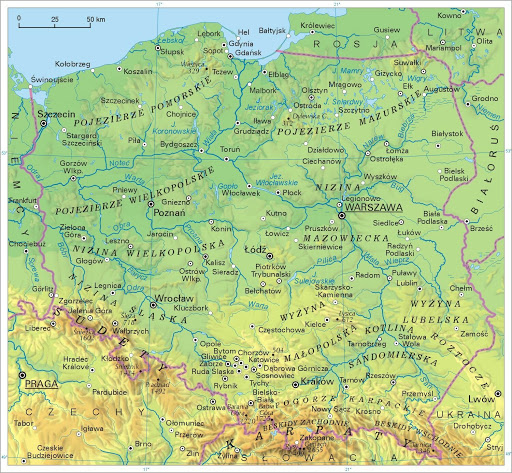 [źródło: omsk.com.pl]1. „Oto nasza Polska cała”. Jeśli macie w domu mapę Polski proszę ją rozłożyć lub skorzystać z naszej propozycji. Proście dziecko o podzielenie się wrażeniami. Czy wie, co ta mapa przedstawia? Co na mapie oznaczają zielone plamy, a co czerwone? Czym są niebieskie niteczki i plamki, których dużo jest na mapie? Proszę  wskazać dziecku Wisłę, jej bieg na mapie.2. Płynie Wisła, płynie – słuchanie fragmentu książkiPłynie Wisła, płynieCzesław JanczarskiNa Baraniej GórzeSrebrne źródło błyska.Dwie Wisełki pluszczą,Powstała z nich Wisła. (proszę wskazać  to miejsce na mapie, Wisła ma początekw górach)Płynie do KrakowaPrzez wioski i miasta.W Krakowie na rynkudziś lajkonik hasa. (dziecko wraz z Rodzicem oznacza na mapie Kraków)Trzeba minąć most w Puławach,Cel podróży to Warszawa.Śmiało naprzód żeglujemy,Powita nas gród Syreny. (dziecko wraz z Rodzicem oznacza na mapie Warszawę)Żaglóweczka sunie lekko,Spójrz, już morze niedaleko.Słona fala zmywa plażęI muszelkę niesie w darze. (dziecko wraz z rodzicem oznacza na mapie Gdańsk3. „Płynie Wisła płynie” - https://youtu.be/TbFm9euILT4Zapraszamy do wysłuchania piosenki i naśladowania płynącej łódki po rzece.4. „Polska od morza do gór” – film https://youtu.be/kHg_tid5mP4Proszę pokazać dziecku polskie krajobrazy.5. Masażyk –  masowane dziecko kładzie się na brzuchu, dłonie wkładapod brodę, rodzic masuje:RzeczkaJulian TuwimPłynie, wije się rzeczka. (na plecach rysujemy linię falistą)Tu się srebrzy, (delikatnie drapiemy) tam ginie. (wkładamy palce za kołnierz)A tam znowu wypłynie. (przenosimy dłoń pod pachę dziecka i szybko wyjmujemy)6. Legenda o Wiśle – posłuchajcie uważnie:https://youtu.be/hTty9Ob73Dg7. „Nasze kolorowanki” – zapraszamy do wyboru kolorowanki, wydrukowanie i wykonanie dokładnej i estetycznej pracy.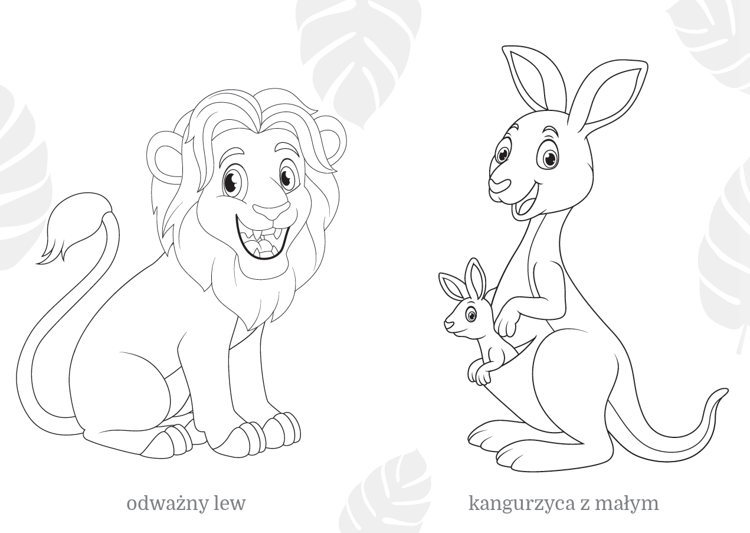 [źródło: ksiegarnia-edukacyjna.pl]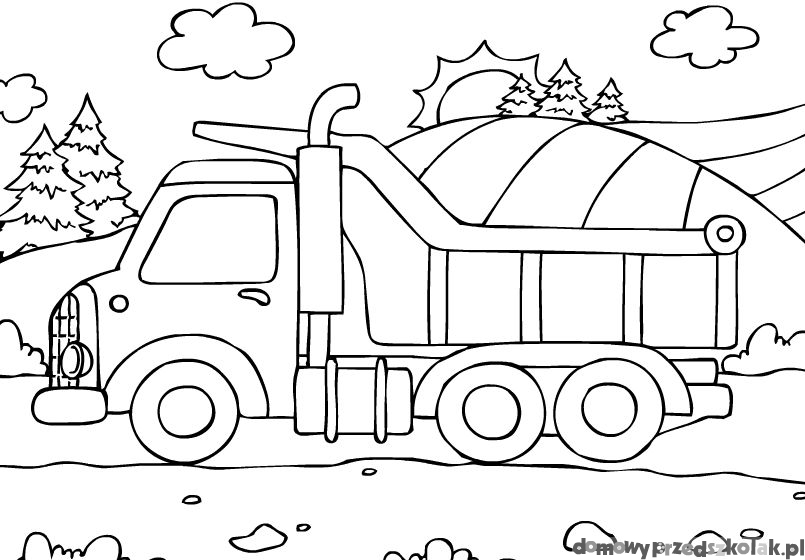 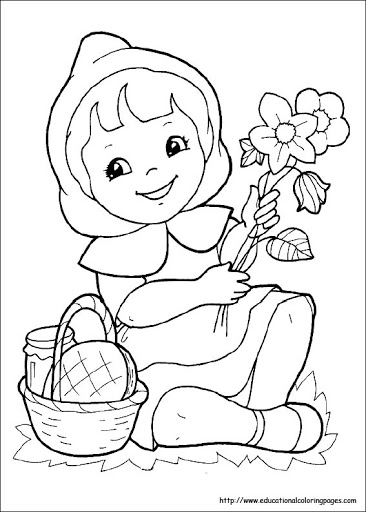                                            Wesołej zabawy – Pani Beata i Pani Madzia